                       Załącznik nr 2do kierunkowego Regulaminu praktyk studenckich ANS im. J.A. Komeńskiego w Lesznie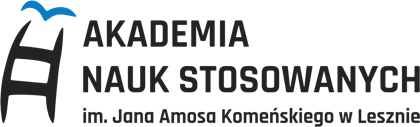       DZIENNIK PRAKTYKI ZAWODOWEJ                           Instytut GospodarkiImię i nazwisko studenta:  ………………………………………………...Nr albumu ……………Kierunek studiów: LogistykaStudia:  I stopniaRok studiów:  drugi     Semestr:  czwartyTryb: stacjonarne Rok akademicki: 20…../20.…..Miejsce odbywania praktyki:………………………………………………………………                                                                              (Nazwa instytucji – zakładu pracy – pieczątka)PROGRAM PRAKTYKI *Rodzaj praktyki.Czas trwania.Miejsce/a praktyki.Cele praktyki.Zakres programowy praktyki.Zasady zaliczenia praktyki.* Szczegółowo przebieg praktyki określa kierunkowy Regulamin praktyk, karty opisu praktyk (sylabusy) oraz harmonogram praktyk:  https://ig.ansleszno.pl/DZIENNIK PRAKTYKI ZAWODOWEJ……………………………………………..……………..                           (Miejsce praktyki)…………………………………………… ( Podpis i pieczęć zakładowego opiekuna praktyk)DZIENNIK PRAKTYKI ZAWODOWEJ……………………………………………..……………..                           (Miejsce praktyki)…………………………………………… ( Podpis i pieczęć zakładowego opiekuna praktyk)DZIENNIK PRAKTYKI ZAWODOWEJ……………………………………………..……………..                           (Miejsce praktyki)…………………………………………… ( Podpis i pieczęć zakładowego opiekuna praktyk)DZIENNIK PRAKTYKI ZAWODOWEJ……………………………………………..……………..                           (Miejsce praktyki)…………………………………………… ( Podpis i pieczęć zakładowego opiekuna praktyk)DZIENNIK PRAKTYKI ZAWODOWEJ……………………………………………..……………..                           (Miejsce praktyki)…………………………………………… ( Podpis i pieczęć zakładowego opiekuna praktyk)DZIENNIK PRAKTYKI ZAWODOWEJ……………………………………………..……………..                           (Miejsce praktyki)…………………………………………… ( Podpis i pieczęć zakładowego opiekuna praktyk)SPRAWOZDANIE STUDENTA Z PRAKTYKI ZAWODOWEJ (Wypełnia student)odbytej w  ..………………………….……………………………………………..…………………….     
Liczba odbytych dni praktyk   ……….…         Liczba zrealizowanych godzin praktyk  ……………….I. CHARAKTERYSTYKA MIEJSCA ODBYWANIA PRAKTYKI1. Struktura organizacyjna, stanowiska pracy, forma prawna…………………….……………………….…………………………………………………………………….……………………….……………..............................................................................................................................................................................................................................................................................................................................................................................................................................................................................................................................................................................................................................................................................................................................................................................................................................................................................................................................................................................................................................................................................................................................................................................................2. Charakterystyka systemu logistycznego przedsiębiorstwa/instytucji……………………………….................................................................................................................................................................................................................................................................................................................................................................................................................................................................................................................................................................................................................................................................................................................................................................................................................................................................................................................................................................................................................................................................................................................................................................................................3. Stosowane w przedsiębiorstwie/instytucji metody projektowania lub usprawniania procesu lub systemu logistycznego……………………………………………………………………………………………………………………………………..…………………………………………………………......……………………………………………………………………………………………………………………………………………………………………………………………………………………………………………………………………………………………………………………………………………………………………………………………………………………………………………………………………………………………………………………………………………………………………………………………………………………………………………………………………………………………………………………………………………………………………………………………………………………………………………………………………………………………………………………………………………………………………………………………………………………II. OPIS I ANALIZA ZREALIZOWANYCH ZADAŃ  -  MINI  ZADAŃ(Student opisuje wykonane w trakcie praktyki dwa zadania z katalogu mini zadań i w odniesieniu 
do zapisów w dzienniku praktyki zawodowej)1. Rodzaj zadania: ………………………………………………………………………………………Opis zadania: ..………………………………………………………………………………………….     ………………………………………………………………………………………………………………………………………………………………………………………………………………………………………………………………………………………………………………………………………………………………………………………………………………………………………………………………………………………………………………………………………………………………………………………………………………………………………………………………………………………………………………………………………………………………………………………………………………………………………………………………………………………………………………………………………………………………………………………………………………………………………………………………………………………………………………………………………………………………………………………………………………………………………………………………………………………………………………………………………………………………2. Rodzaj zadania: ………………………………………………………………………………………Opis zadania: ..………………………………………………………………………………………….     …………………………………………………………………………………………………………………………………………………………………………………………………………………………………………………………………………………………………………………………………………………………………………………………………………………………………………………………………………………………………………………………………………………………………………………………………………………………………………………………………………………………………………………………………………………………………………………………………………………………………………………………………………………………………………………………………………………………………………………………………………………………………………………………………………………………………………………………………………………………………………………………………………………………………………………………………………………………………………………………………………………………………………………………………………………………………………………………………………………………………………………………………………………………………………………………
III. WIEDZA I UMIEJĘTNOŚCI UZYSKANE W TRAKCIE PRAKTYKI(Samoocena w zakresie nabytych kompetencji oraz osiągniętych efektów uczenia się)………………………………………………………………………………………………………………………………………………………………………………………………………………………………………………………………………………………………………………………………………………………………………………………………………………………………………………………………………………………………………………………………………………………………………………………………………………………………………………………………………………………………………………………………………………………………………………………………………………………………………………………………………………………………………………………………………………………………………………………………………………………………………………………………………………………………………………………………………………………………………………………………………………………………………………………………………………………………………………………………………………………………………………………………………………………………………………………………………………………………………………………………………………………………………………………....                                                                                                              ……………………………….(Data i podpis studenta)Imię i nazwisko studenta: ………………………………………….………..OCENA ZAKŁADOWEGO OPIEKUNA PRAKTYK(Wypełnia zakładowy opiekun praktyk)……………………………………………………………………………………………………………………………………………………………………………………………………………………………………………………………………………………………………………………………………………………………………………………………………………………………………………………Ocena za praktykę zawodową (Z)                                     ………………………………………
                                                                                                         (Ocena w skali od 2 do 5)                 ……………………………………………………………….         (Data i podpis zakładowego opiekuna praktyk)PROTOKÓŁ ZALICZENIA PRAKTYKI ZAWODOWEJ(Wypełnia uczelniany opiekun praktyk)Realizacja praktyki zawodowej (terminowość, dokumentacja, sprawozdanie z praktyki):Ocena za realizację praktyki U  ……………………………..                                                                  (Ocena w skali od 2 do 5)                 Zadania do samodzielnej realizacji:Łączna ocena za mini zadania zawodowe (średnia arytmetyczna ocen cząstkowych) – S    ………PROTOKÓŁ ZALICZENIA PRAKTYKI ZAWODOWEJ(Wypełnia uczelniany opiekun praktyk)Student/ka zrealizował/a ………… godzin praktyki zawodowej zgodnie z treściami uczenia się sformułowanymi w karcie opisu przedmiotu dla danego etapu praktyki, wykonał/a zadania samodzielne i zrealizował/a wyżej wymienione efekty uczenia się.OCENA KOŃCOWA ZA PRAKTYKĘ ZAWODOWĄ:0,45 x Z + 0,3 x S + 0,25 x U =  …………                                                                                         ……………..………………..……………….               (Data i podpis uczelnianego opiekuna praktyk) DzieńDataGodziny praktykiod – do / liczba godzin pracyOpis zrealizowanych zadań12345DzieńDataGodziny praktykiod – do / liczba godzin pracyOpis zrealizowanych zadań678910DzieńDataGodziny praktykiod – do / liczba godzin pracyOpis zrealizowanych zadań1112131415DzieńDataGodziny praktykiod – do / liczba godzin pracyOpis zrealizowanych zadań1617181920DzieńDataGodziny praktykiod – do / liczba godzin pracyOpis zrealizowanych zadań2122232425DzieńDataGodziny praktykiod – do / liczba godzin pracyOpis zrealizowanych zadań2627282930Nazwa instytucji (zakładu pracy), 
w której student odbył praktykęOkres / liczba dni12Rodzaj zadaniaOceny cząstkowe  (ocena w skali od 2 do 5)12Symbole efektów uczeniaEfekty uczeniaRealizacja efektuPrak2W1Ma wiedzę oraz potrafi stosować metody, narzędzia pozyskiwania 
i przetwarzania odpowiednich danych wspomagających objaśnianie rzeczywistości gospodarczej w przedsiębiorstwie ( instytucji)TAK / NIEPrak2W2Ma wiedzę na temat koncepcji, metod i narzędzi projektowania 
i optymalizowania procesów produkcyjnych oraz procesu handlu 
i usług w kontekście krajowej lub międzynarodowej logistyki przedsiębiorstwaTAK / NIEPrak2W3Ma wiedzę na temat indywidualnej przedsiębiorczości i potrafi ją odnieść do różnego rodzaju organizacji, w tym organizacji logistycznychTAK / NIEPrak2W4Ma wiedzę na temat infrastruktury logistycznej oraz zna podstawowe metody i techniki stosowania jej w rozwiązywaniu zadań inżynierskich w obszarze logistykiTAK / NIEPrak2U1Posiada umiejętności pozyskiwania i analizowania danych oraz wyciągania wniosków w kontekście gospodarczym i społecznym TAK / NIEPrak2U2Potrafi stosować wiedzę nabytą w trakcie studiów w praktyce funkcjonowania przedsiębiorstwa/instytucji w obszarze logistykiTAK / NIEPrak2U3Potrafi wykorzystać wiedzę nabytą podczas studiów do rozwiązywania problemów i zadań inżynierskichTAK / NIEPrak2U4Potrafi zaprojektować prosty system lub proces logistyczny, a także wdrożyć ten projekt posługując się właściwymi metodami, technikami i narzędziamiTAK / NIEPrak2K1Rozumie potrzebę ciągłego pogłębiania wiedzy niezbędnej do realizacji nowych wyzwań oraz znaczenia odpowiedzialności za pracę własną 
i całego zespołuTAK / NIEPrak2K2Rozwija umiejętności współpracy i komunikowania się z innymi ludźmi przy użyciu specjalistycznej terminologii i zgodnie z zasadami szacunku i tolerancjiTAK / NIE